AAHI-South Sudan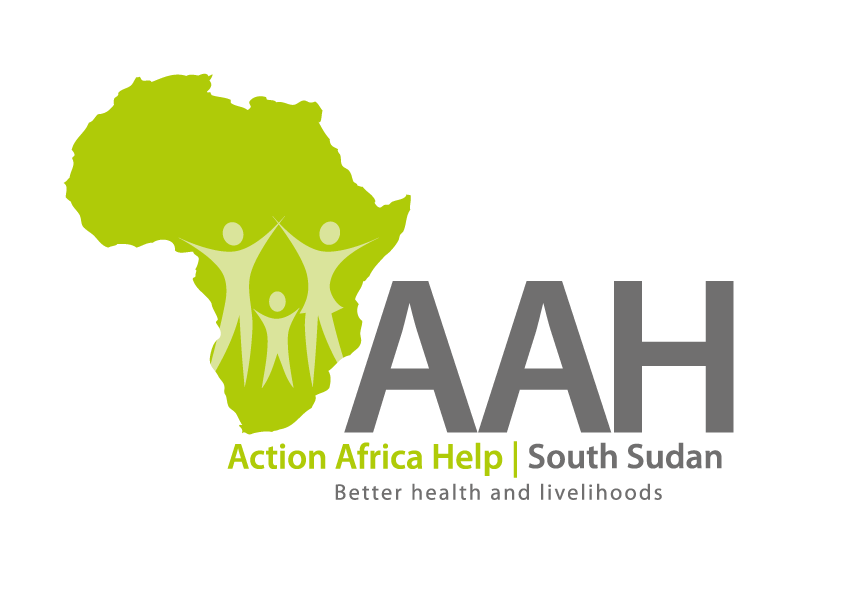 Juba Office: Hai Gabat – Opp JIT SupermarketBehind South Sudan Customs, Tel: +211 925 478 457Email: ssudan@actionafricahelp.orgWebsite: www.actionafricahelp.orgBackgroundAction Africa Help International (AAH-I) is a nongovernmental and nonprofit making Organization operating in South Sudan with a mission to support disadvantaged Communities to sustainably improve their standard of living through Community empowerment approach in partnership with stakeholders. AAH-I implements Primary Health Care, Agriculture, Humanitarian aid projects and Capacity Building.The organization is inviting bids from reputable companies for the Supply of spare parts and lubricant.More details on the said tenders can be picked from AAHI/UNHCR Juba Logistics base during working hours (Monday to Friday, 9:00am to 11.30am and 2:00pm to 4.00pm)Deadline for submission of the bids will be on 15st March, 2024 at 12:00pm.INVITATION TO TENDER S/NDescriptionTender referenceDetails1.LOT 1.Renovation of Health facilities in Manyo.BOQs to be picked from AAHI Juba Logistics Base, Fashoda and Manyo2.LOT 2.Renovation of Latrines in ManyoBOQs to be picked from AAHI Juba Logistics Base, Fashoda and Manyo3.LOT 3.Renovation of Health facilities in FashodaBOQs to be picked from AAHI Juba Logistics Base, Fashoda and Manyo4.LOT 4.Renovation of Latrines in FashodaBOQs to be picked from AAHI Juba Logistics Base, Fashoda and Manyo